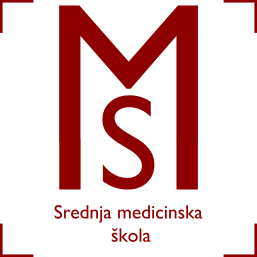 Srednja medicinska škola Slavonski BrodVatroslava Jagića 3A35 000 Slavonski BrodPOPIS UČENIKA ZA RADIONICU "KULTURA MIRA"Utorak, 8.12.2015. 8:50-12.15Ekonomsko-birotehnička škola1a. Diana SerdarSlavica MartinićLuka GabudToni Vujčić1b.Marko JaparićPatrik GramnjakEma IgnjatićAnamarija Stjepamović2a. Ana Marija HorvatEmanuela JušićVoditeljica: Slavica Šoštarić,prof.U Slavonskom Brodu, 7.12.2015.Ravnateljica:Jelena Jelinić-Bošnjak